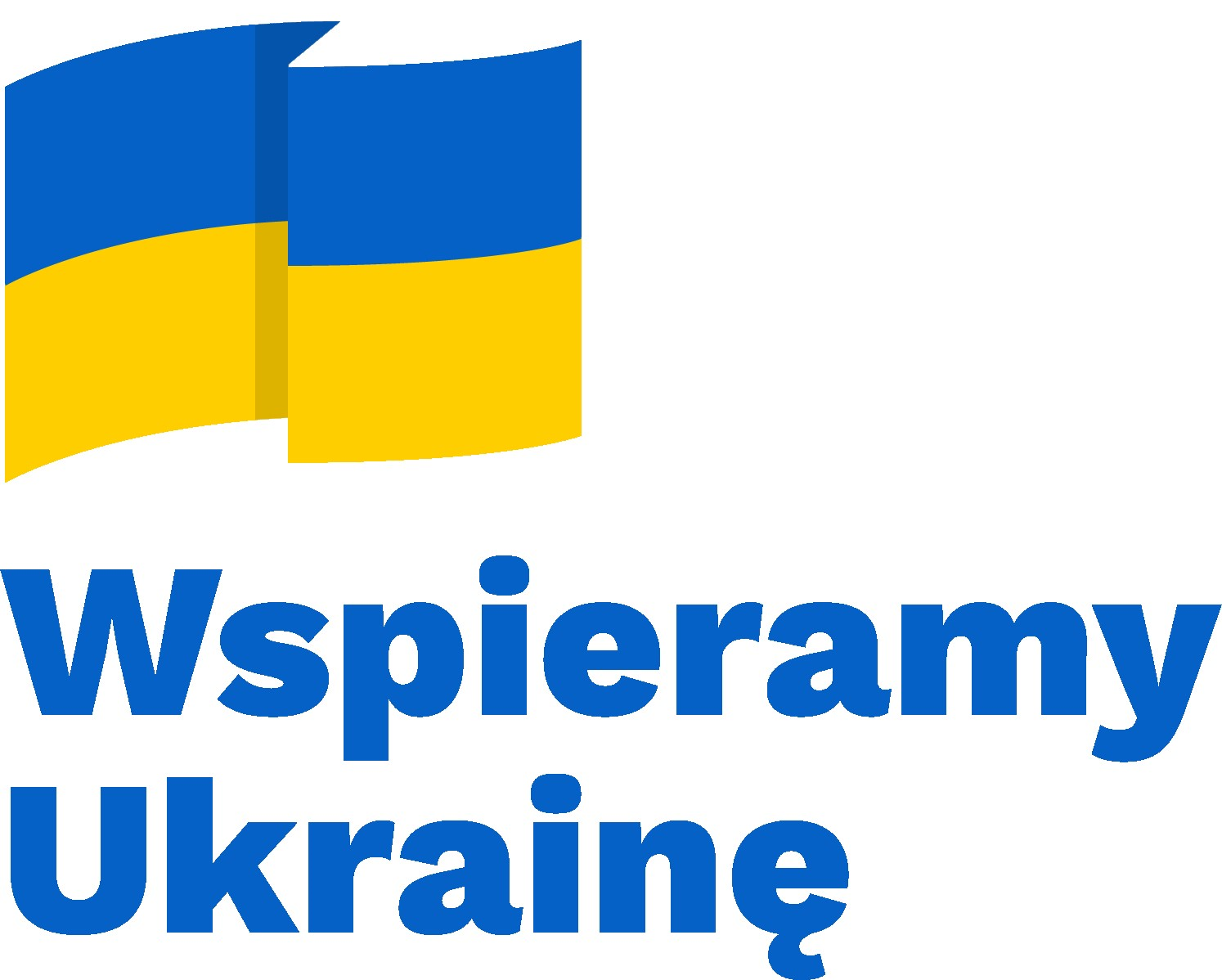 I.  O wnioskodawcy 1. Pełna nazwa wnioskodawcy * 2. Osoba z ramienia zarządu odpowiedzialna za projekt Imię * Nazwisko * Funkcja w zarządzie * Email * Telefon * 3. Adres formalny wnioskodawcy 
Ulica, nr ulicy i nr lokalu * Miejscowość * Kod pocztowy * Poczta *4. Adres korespondencyjny Ulica, nr ulicy i nr lokalu  Miejscowość  Kod pocztowy  Poczta  5. Strona www  
Prosimy wpisać adres w formacie http://www.... lub https://www.... 6. E-mail organizacji *  7. Forma prawna * inne (podaj nazwę rejestru / link do rejestru) 8. Numer KRS lub numer wpisu do ewidencji stowarzyszeń zwykłych lub kościelnych osób  prawnych i jednostek organizacyjnych * 
9. REGON * 10. NIP * Informacje zbierane do celów statystycznych 11. Wielkość miejscowości - liczba mieszkańców miejscowości, w której zarejestrowana jest  organizacja 12. Staż organizacji licząc od daty rejestracji * 
13. Wysokość przychodów w ostatnim roku obrachunkowym * 14. Prognozowana wysokość przychodów w bieżącym roku obrachunkowym *15. Zatrudnienie w organizacji * 
16. Podstawowe obszary działań/Najważniejsze dotychczasowe działania *
17. Zasoby, w tym: personel i jego kompetencje, biuro, źródła finansowania, standardy działania  organizacji * 
18. Czy w ciągu ostatnich 5 lat Państwa organizacja korzystała/ korzysta z programów PAFW  (granty, szkolenia, kursy, programy stypendialne itp.)? Jeśli tak, proszę zaznaczyć nazwę programu  [informacja zbierana do celów statystycznych] 19. Czy Wnioskodawca realizował wcześniej projekty w ramach programu Wspieramy Ukrainę * Załączniki obowiązkowe do załączenia w generatorze Statut * Ostatnie zatwierdzone sprawozdanie finansowe * Ostatnie zatwierdzone sprawozdanie merytoryczne * Deklaracja partnerska (obowiązkowa dla projektów realizowanych w Ukrainie)  II. Działania projektowe 20. Imię i nazwisko koordynatora * 
21. Bezpośredni numer telefonu do koordynatora * 
22. E-mail koordynatora * 
23. Informacja o kompetencjach i doświadczeniu koordynatora i innych osób kluczowych w  realizacji projektu * 

24. Tytuł projektu *
25. Terminy realizacji projektu Data rozpoczęcia * 
Data zakończenia * 
26. Doświadczenie organizacji w realizacji projektów w wybranym obszarze tematycznym, ze  szczególnym uwzględnieniem działań podejmowanych od 24 lutego 2022 r. na rzecz osób  dotkniętych konfliktem zbrojnym w Ukrainie * 

27. Obszar tematyczny * Prosimy o wskazanie dominującego obszaru tematycznego zgodnie z punktem 2.1. Regulaminu. 
28. Zasięg projektu * 
29. Główni adresaci projektu *
Działania projektowe realizowane będą w następujących obwodach * (zaznacz w przypadku realizacji projektu w Ukrainie).
30. Charakterystyka adresatów projektu * Prosimy opisać szczegółowo, jakie grupy odbiorców działań odniosą korzyść z realizacji Waszego projektu. Należy scharakteryzować konkretnych odbiorców, przedstawić liczbę oraz metody dotarcia do bezpośrednich uczestników działań, sposób rekrutacji.  31. Liczba bezpośrednich adresatów projektu (liczba osób, które wezmą udział w działaniach  projektowych) * 
32. Liczba pośrednich adresatów projektu (liczba osób, które odniosą korzyść z realizacji projektu  nie będą jednak uczestnikami działań projektowych) * 
33. Streszczenie projektu * Prosimy zwięźle opisać, czego dotyczy projekt – jaki jest jego cel, jakie są planowane działania i opisać zmianę, do jakiej prowadzi projekt. Czy w realizację projektu będą zaangażowani partnerzy?34. Uzasadnienie * Prosimy opisać problemy, którymi zamierzacie się Państwo zająć, uzasadnienie realizacji projektu oraz opis pożądanej zmiany. Należy opisać skąd czerpano wiedzę o istniejącym problemie i jego skali oraz skuteczności proponowanego rozwiązania problemu lub wpłynięcie na  polepszenie się sytuacji odbiorców. 35. Cel ogólny * Prosimy określić krótko cel projektu, wpisujący się w cele Programu Wspieramy Ukrainę. 36. Cele szczegółowe Prosimy określić konkretne cele w odniesieniu do zdiagnozowanych w pkt. 34 problemów/potrzeb. Cel szczegółowy 1 * Cel szczegółowy 2  Cel szczegółowy 3  37. Szczegółowy opis działań  Prosimy wyczerpująco przedstawić plan realizacji projektu w podziale na poszczególne działania. Dla każdego działania należy obowiązkowo podać tytuł, termin (daty minimum miesięczne lub tygodniowe), miejsce realizacji i określić grupy odbiorców, ich liczbę i kluczowe informacje na ich temat. W przypadku projektów zawierających elementy edukacyjne, zwłaszcza nauki języka polskiego, prosimy opisać metodologię, którą będziecie Państwo się posługiwać oraz informacja na temat prowadzących, zgodnie z pkt 8 Regulaminu.[maksymalnie 5 działań] Tytuł * Termin realizacji *Miejsce realizacji * Opis * Tytuł * Termin realizacji *Miejsce realizacji * Opis * można określić max 5 działań.37a. Działanie kompensacyjne Działanie opcjonalne. Przed wypełnieniem tego punktu prosimy zapoznać się z Regulaminem  pkt 8.7.  UWAGA: Dla tego działania należy wypełnić także dedykowaną kategorię kosztów w budżecie (IV. budżet), nie przekraczając 20% wartości dotacji. Tytuł  Termin realizacji  Miejsce realizacji  Opis  38. Rezultaty jakościowe i ilościowe działań projektowych (max 5 rezultatów)  Prosimy opisać jakie rezultaty wypływają bezpośrednio z zrealizowanych działań i realizują określone cele, prosimy o ich określenie liczbowe (np. 15 osób uzyskało wiedzę na dany temat, 15 osób zyskało konkretne umiejętności, 15 osób otrzymało konkretne narzędzia, 30 publikacji wydrukowano i rozdystrybuowane. itp.) 
Rezultat * …dodaj rezultat (max 5 rezultatów)39. Zmiana, jaka nastąpi w wyniku realizacji projektu * Prosimy zwięźle opisać planowaną zmianę, jaka zostanie uzyskana w wyniku realizacji projektu. W miarę możliwości prosimy wskazać czy uzyskane rezultaty są możliwe do kontynuacji lub multiplikacji po zakończeniu realizacji projektu. 
40. Wyzwania i ryzyka związane z realizacją projektu * Czy istnieją jakieś szanse lub zagrożenia, które mogą wpłynąć na zarządzanie projektem i jego realizację? Jak będziecie na nie reagować? W jaki sposób można je wykorzystać lub im zapobiegać, przeciwdziałać oraz monitorować ich wpływ na realizację projektu? III. Partnerzy 41. Partnerzy krajowi  Czy w realizację projektu są zaangażowani partnerzy krajowi? Jeśli tak, prosimy wpisać nazwę partnera lub  partnerów i opisać krótko w jakich okolicznościach powstało partnerstwo, rodzaj współpracy przewidywanej w  ramach projektu oraz role partnerów w realizowanym projekcie. 
42. Partnerzy zagraniczni Nazwa partnera/grupy nieformalnej * Adres korespondencyjny * Imię i nazwisko reprezentanta partnera współpracującego z Wnioskodawcą * E-mail kontaktowy * Telefon kontaktowy *Strona www  Profil działalności * Charakterystyka współpracy * Prosimy opisać krótko w jakich okolicznościach powstało partnerstwo, rodzaj współpracy przewidywanej w ramach projektu, role partnerów w realizowanym projekcie. Jeśli partnerzy wcześniej współpracowali prosimy krótko opisać w jakim zakresie. IV. Budżet Budżet projektu *
Uwagi do budżetu  Inne informacje, które mogą mieć znaczenie przy ocenie oferty, w tym odnoszące się do kalkulacji przewidywanych kosztów, przyjętego kursu walutowego. 
V. OświadczeniaReprezentując Wnioskodawcę, oświadczam, że: Zgoda 1 * Zgoda 2 * Zgoda 3 - Wnioskodawca * Zgoda 4 * Zgoda 5 *Zgoda 6 UWAGAWniosek należy złożyć online poprzez generator wniosków FED:  www.dzialamy.fed.org.pl. Termin składania wniosków upływa 18 kwietnia 2024 r., o godz. 12.00. (południe).
Decyduje data skutecznego zarejestrowania wniosku w  generatorze wniosków FED.
Do wniosku należy obowiązkowo dołączyć następujące załączniki formalne: statut organizacji lub dokument równoważny w przypadku stowarzyszeń zwykłych; ostatnie zatwierdzone sprawozdanie merytoryczne. W przypadku nowopowstałych organizacji lub organizacji nie posiadających wymogu sporządzania sprawozdania merytorycznego należy sporządzić i załączyć informację o działalności za 2023 rok; ostatnie zatwierdzone sprawozdanie finansowe. W przypadku nowopowstałych organizacji należy sporządzić i załączyć informację o środkach, jakimi dysponowała organizacja w 2023 r. W przypadku organizacji prowadzących księgowość na zasadach uproszczonych należy załączyć deklarację CIT-8 za ostatni rok podatkowy; w przypadku realizacji projektu z partnerem z Ukrainy należy dołączyć wersję elektroniczną podpisanej deklaracji partnerskiej. stowarzyszenie rejestrowe  fundacjastowarzyszenie zwykłe  kościelne osoby prawne i jednostki organizacyjne  inne (podaj nazwę rejestru / link do rejestru) 200 znakówdo 20 tys.  20- 50 tys.  50- 200 tys.  ponad 200 tys. 0-2 lata  2-5 lat  6-10 lat  11-15 lat  powyżej 15 lat do 10 tys  10 tys - 100 tys  100 tys - 1 mln  powyżej 1 mln do 10 tys  10 tys - 100 tys  100 tys - 1 mln  powyżej 1 mln  ○ stały zespół: pracownicy zatrudnieni na podstawie umowy o pracę lub na inne umowy  ○ organizacja wyłącznie sporadycznie zleca płatną pracę  ○ organizacja głównie korzysta z pracy wolontarystycznej 2000 znaków
2000 znaków
DZIAŁAJ LOKALNIE  ENGLISH TEACHING  RÓWNAĆ SZANSE  SZKOŁA UCZĄCA SIĘ (SUS)  LOKALNE PARTNERSTWA PAFW  PROGRAM ROZWOJU BIBLIOTEK  PROJEKTOR – WOLONTARIAT STUDENCKI  ZARZĄDZANIE FINANSAMI W ORGANIZACJACH POZARZĄDOWYCH (FIMANGO)  PRZEMIANY W REGIONIE (RITA)  UNIWERSYTETY TRZECIEGO WIEKU SENIORZY W AKCJI  MENEDŻEROWIE NGO (PROMENGO)  STUDY TOURS TO POLAND  ZIELONY LIDER  FUNDUSZ POMOCOWY  inne (jakie?) tak - w przypadku zaznaczenia tak, proszę wskazać tytuł projektu, daty realizacji oraz nr umowy  nie 1000 znaków1000 znakówWsparcie funkcjonowania dzieci i młodzieży z Ukrainy w czasie pobytu w Polsce  Poprawa dostępu do edukacji formalnej i pozaformalnej dzieci i młodzieży pozostającej w UkrainieWsparcie funkcjonowania osób uchodźczych z Ukrainy w PolsceWsparcie funkcjonowania społeczności lokalnych UkrainiePrzeciwdziałanie dezinformacji i fałszywym narracjom oraz zapewnienie rzetelnej informacji o sytuacji społeczności uchodźczyń i uchodźców z Ukrainy w Polsce oraz sytuacji w Ukrainie.lokalny  regionalny  ogólnokrajowy ☐ Polska: osoby przybyłe z Ukrainy w wyniku konfliktu zbrojnego  ☐ Ukraina: osoby dotknięte konfliktem, pozostające na jej terytorium ☐ Ukraina (ogólnokrajowe)  ☐ Obwód charkowski  ☐ Obwód chersoński  ☐ Obwód chmielnicki  ☐ Obwód czerkaski  ☐ Obwód czernihowski  ☐ Obwód czerniowiecki  ☐ Obwód dniepropetrowski  ☐ Obwód doniecki  ☐ Obwód iwanofrankowski  ☐ Obwód kijowski  ☐ Obwód kirowohradzki  ☐ Obwód lwowski  ☐ Obwód ługański  ☐ Obwód mikołajowski  ☐ Obwód odeski  ☐ Obwód połtawski  ☐ Obwód rówieński  ☐ Obwód sumski  ☐ Obwód tarnopolski  ☐ Obwód winnicki  ☐ Obwód wołyński  ☐ Obwód zakarpacki  ☐ Obwód zaporoski  ☐ Obwód żytomierski  ☐ miasto Kijów  ☐ miasto Sewastopol  ☐ Autonomiczna Republika Krymu 2000 znaków800 znaków3000 znaków500 znaków500 znaków500 znaków500 znaków3000 znaków3000 znaków3000 znaków500 znaków1000 znaków1000 znaków1000 znaków800 znaków800 znakówKOSZTY ADMINISTRACYJNEKOSZTY ADMINISTRACYJNEKOSZTY ADMINISTRACYJNEKOSZTY ADMINISTRACYJNEKOSZTY ADMINISTRACYJNEKOSZTY ADMINISTRACYJNELp. Opis pozycji budżetowejKoszt jednostkowy w PLNJednostka Liczba jednostekKoszt całkowity1. dodaj wiersz…Suma kosztów administracyjnych Suma kosztów administracyjnych Suma kosztów administracyjnych KOSZTY DZIAŁAŃKOSZTY DZIAŁAŃKOSZTY DZIAŁAŃKOSZTY DZIAŁAŃKOSZTY DZIAŁAŃKOSZTY DZIAŁAŃLp. Opis pozycji budżetowejKoszt jednostkowy w PLNJednostka Liczba jednostekKoszt całkowitytytuł działaniatytuł działaniatytuł działaniatytuł działaniatytuł działaniatytuł działania1. dodaj wiersz…RAZEM Suma kosztów działań Suma kosztów działań KOSZTY DZIAŁANIA KOMPENSACYJNEGO (działanie opcjonalne)KOSZTY DZIAŁANIA KOMPENSACYJNEGO (działanie opcjonalne)KOSZTY DZIAŁANIA KOMPENSACYJNEGO (działanie opcjonalne)KOSZTY DZIAŁANIA KOMPENSACYJNEGO (działanie opcjonalne)KOSZTY DZIAŁANIA KOMPENSACYJNEGO (działanie opcjonalne)KOSZTY DZIAŁANIA KOMPENSACYJNEGO (działanie opcjonalne)Lp. Opis pozycji budżetowejKoszt jednostkowy w PLNJednostka Liczba jednostekKoszt całkowity1. dodaj wiersz…Suma kosztów działania  kompensacyjnego Suma kosztów działania  kompensacyjnego Suma kosztów działania  kompensacyjnego WNIOSKOWANA DOTACJA (suma kosztów administracyjnych i kosztów działań) WNIOSKOWANA DOTACJA (suma kosztów administracyjnych i kosztów działań) WNIOSKOWANA DOTACJA (suma kosztów administracyjnych i kosztów działań) WNIOSKOWANA DOTACJA (suma kosztów administracyjnych i kosztów działań) WNIOSKOWANA DOTACJA (suma kosztów administracyjnych i kosztów działań) w tymw tymw tymw tymw tymkoszty administracyjne koszty administracyjne koszty administracyjne koszty administracyjne koszty administracyjne koszty programowe koszty programowe koszty programowe koszty programowe koszty programowe koszty działania kompensacyjnego koszty działania kompensacyjnego koszty działania kompensacyjnego koszty działania kompensacyjnego koszty działania kompensacyjnego koszty administracyjne w % zgodnie z regulaminem do 20.00% wartości dotacji koszty administracyjne w % zgodnie z regulaminem do 20.00% wartości dotacji koszty administracyjne w % zgodnie z regulaminem do 20.00% wartości dotacji koszty administracyjne w % zgodnie z regulaminem do 20.00% wartości dotacji koszty administracyjne w % zgodnie z regulaminem do 20.00% wartości dotacji koszty działania kompensacyjnego w % zgodnie z regulaminem do 20% wartości dotacji koszty działania kompensacyjnego w % zgodnie z regulaminem do 20% wartości dotacji koszty działania kompensacyjnego w % zgodnie z regulaminem do 20% wartości dotacji koszty działania kompensacyjnego w % zgodnie z regulaminem do 20% wartości dotacji koszty działania kompensacyjnego w % zgodnie z regulaminem do 20% wartości dotacji 1000 znaków1. Proponowane w projekcie zadanie w całości mieści się w zakresie naszej działalności  statutowej. 2. Wszystkie podane we wniosku informacje są zgodne z aktualnym stanem prawnym. i  faktycznym. jest zarejestrowany jako podatnik VAT czynny.  jest zarejestrowany jako podatnik VAT bierny.  nie jest zarejestrowany jako podatnik VAT. 4. Wiem i rozumiem, że w procesie realizacji konkursu zbierane i przetwarzane są dane  osobowe, zgodnie z Art. 6 ust. 1 b) RODO a administratorem danych jest Fundacja Edukacja dla  Demokracji z siedzibą w Warszawie, ul. Nowolipie 9/11, 00-150. Zapoznałem/Zapoznałam się z  ust. 14 Regulaminu konkursu, który zawiera pełne informacje dot. przetwarzania danych  osobowych. 5. Osobom, których dane zostały podane we wniosku, wnioskodawca przekazał informacje  dostępne w pkt. 14 Regulaminu konkursu, co stanowi realizację obowiązku informacyjnego  określonego w Art. 14 RODO. 6. Chcę otrzymywać na podane we wniosku adresy e-mail informacje o innych działaniach  Fundacji Edukacja dla Demokracji: konkursach grantowych, naborach na szkolenia,  organizowanych konferencjach itp. Zaznaczając to pole, wyrażam zgodę na otrzymywanie, na  wskazane we wniosku adresy poczty elektronicznej, newslettera od Fundacji Edukacja dla  Demokracji, zgodnie z ustawą z dnia 18.07.2002 r. o świadczeniu usług drogą elektroniczną  (Dz.U. Nr 144, poz.1204 z późn. zm.). Adresy będą przetwarzane w ww. celu do odwołania  zgody lub do zaprzestania działań informacyjnych przez FED. Zgoda nie jest obowiązkowa do  udziału w konkursie. 